浙江大学澳大利亚留学精培班招生简章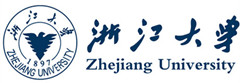 冲击澳大利亚五星名校        浙江大学澳大利亚留学精培班  除了英语强化课程以外，还设置了丰富的大学专业课程，以使学生提前适应大学课程，为学生更好的融入海外大学学习生活奠定基础。该课程结合中国学生特点，培养使用英语思维方式解决问题的能力，帮助提高语言交流和学术能力，同时培养学生生活自理能力。学生在浙江大学顺利完成为期一年的学习后，凭借雅思成绩和浙大预科成绩，前往澳大利亚大学就读适合自己的课程。课程设置：部分往届学生录取院校：（注：由于涉及学生个人隐私不便公布具体姓名，敬请谅解，谢谢！）我们的优势：官方主办，信誉保证：浙江大学继续教育学院国际教育部自主办学项目，共享浙大资源。学生顺利完成学业后获得学院颁发的培训结业证书和预科成绩单。项目成熟，安全稳定：自2008年开办以来，已培养近千名学生进入国外大学学习，往届学生留学录取成功率近100%，更有部分优异学生被世界排名前100的名校录取。 名师授课，质量保障：任课教师均为院聘教师，具备名校学历或海外留学背景，教学经验丰富，业务能力突出。管理严格，反馈及时：每个班级配备专职班主任助教，负责学生管理工作，定期与家长交流反馈学生学习表现。 课程丰富，整体提升：除英语语言强化课程外，还提供一系列背景能力提升课程及社会实践活动，帮助学生获得丰富的学习体验和实践经历，提高学生综合素质和名校申请竞争力。招生对象：招生对象：1、 高中毕业生；2、 完成高二或高三在读学生，留学时可提供高中毕业证；3、 大一在读学生报名方式：1.打招生电话报名；2.登录官方网站，在线报名；3.来校现场报名。（注：报名请带1份本人身份证复印件 + 1份电子证件照）* 优先录取政策（符合以下条件之一者，可免试入学）：高考英语成绩100分+；托福真考成绩61分+；雅思真考成绩5分+。学费：69800元联系电话：400-061-6586联系地址：浙江大学西溪校区 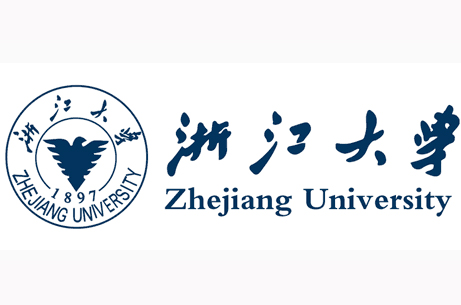 2019浙江大学留学预备课程报名表课程模块课程名称说明英语培训类课程雅思基础申请澳洲大学需提交雅思或托福成绩英语培训类课程雅思强化申请澳洲大学需提交雅思或托福成绩专业课程金融学大学专业课程，考试合格后颁发浙大成绩单及结业证书 专业课程管理学大学专业课程，考试合格后颁发浙大成绩单及结业证书 专业课程宏观经济学大学专业课程，考试合格后颁发浙大成绩单及结业证书 专业课程微观经济学大学专业课程，考试合格后颁发浙大成绩单及结业证书 专业课程数学大学专业课程，考试合格后颁发浙大成绩单及结业证书 专业课程统计学大学专业课程，考试合格后颁发浙大成绩单及结业证书 背景提升类课程学术英语帮助学生提前了解及掌握国外大学论文（paper及essay）的写作方法，使学生能迅速适应海外大学课程背景提升类课程生存英语帮助学生熟练掌握国外的日常生活用语，包括机场、餐馆、银行、购物等背景提升类课程英美文化帮助学生全面了解西方国家的文化，历史和传统，使学生更好、更快地融入全新的文化环境中社会活动志愿者活动、社会义工、学术研究项目等培养学生的社会责任感，为学生申请澳洲名校加分课外活动体育比赛、室外素质拓展、春游秋游等丰富学生的业余生活，培养学生的团队合作精神、增强班级凝聚力行前培训签证培训介绍澳洲签证情况，帮助学生顺利通过签证行前培训行前培训澳洲大学入学衔接姓名留学国家录取学校李*澳大利亚澳洲国立大学（澳洲五星名校）李*琳澳大利亚悉尼大学（澳洲五星名校）卢*怡澳大利亚莫纳什大学（澳洲五星名校）张*澳大利亚墨尔本大学（澳洲五星名校）严*瑞澳大利亚新南威尔士（澳洲五星名校）朱＊凡澳大利亚昆士兰大学（澳洲五星名校）杜＊天澳大利亚阿德莱德大学（澳洲五星名校）戴＊澳大利亚皇家墨尔本理工大学（澳洲四星名校）王＊宇澳大利亚悉尼科技大学（澳洲四星名校）学生姓名联系方式手机号：手机号：性别联系方式微信号：微信号：出生日期联系方式邮箱：邮箱：身份证号家庭住址英语水平(会考英语/高考英语/雅思/托福成绩)(会考英语/高考英语/雅思/托福成绩)(会考英语/高考英语/雅思/托福成绩)(会考英语/高考英语/雅思/托福成绩)(会考英语/高考英语/雅思/托福成绩)就读高中毕业时间毕业时间毕业时间意向国家意向专业意向专业意向专业父母姓名联系方式工作单位工作单位工作单位工作单位备注